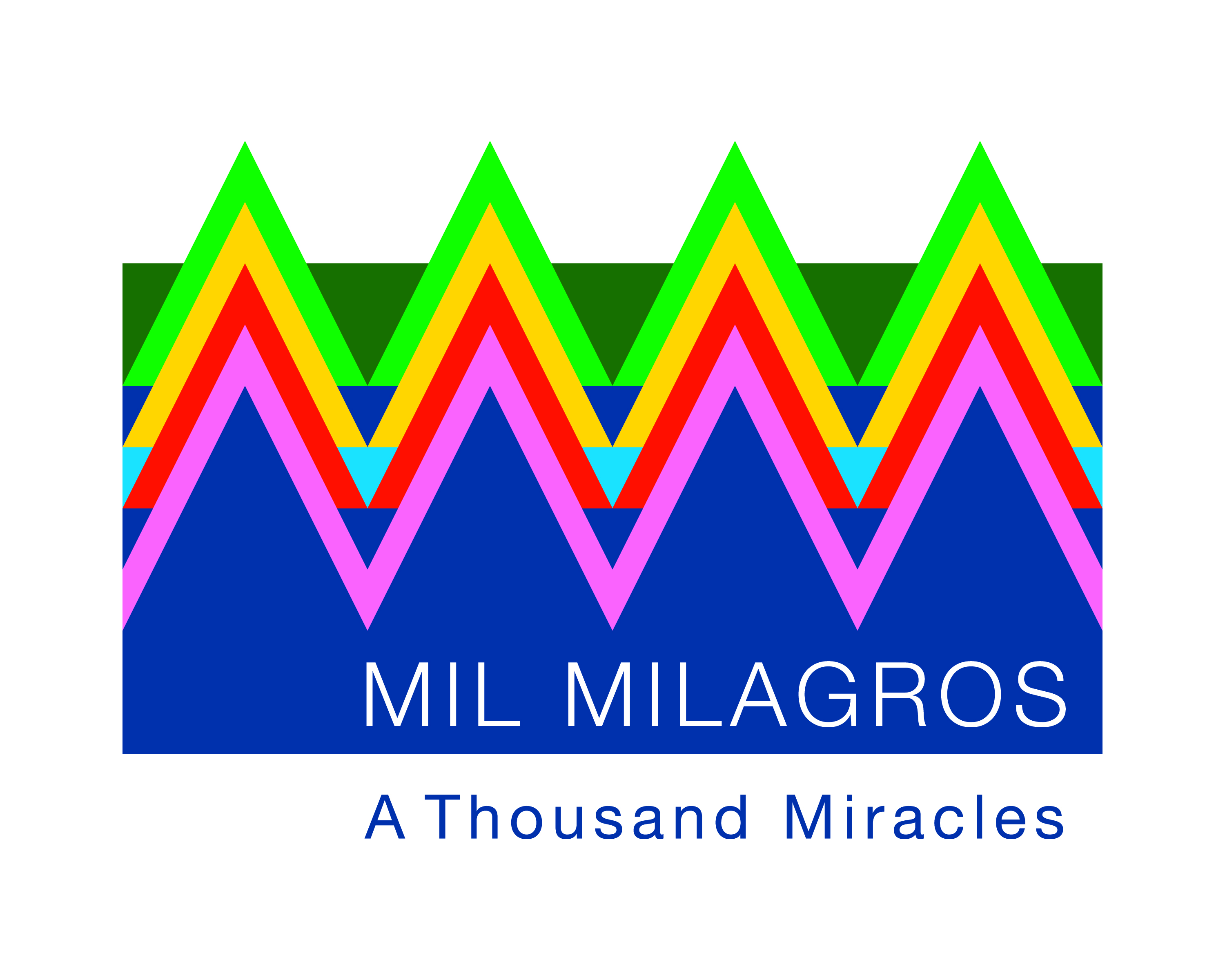 Mission: Mil Milagros is a 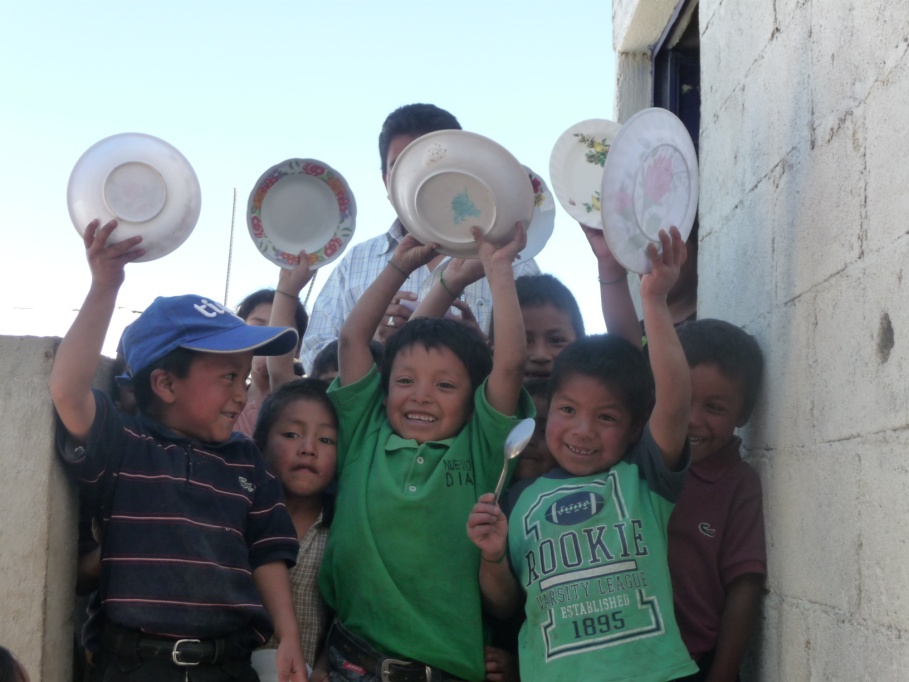 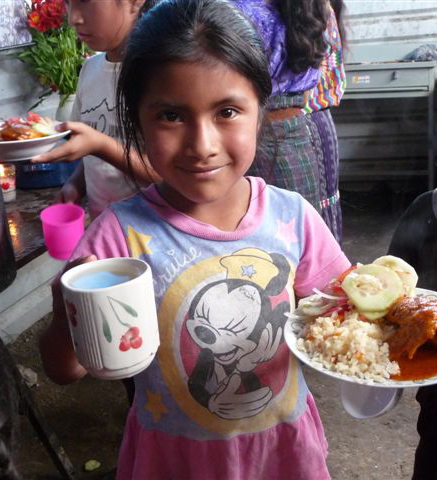 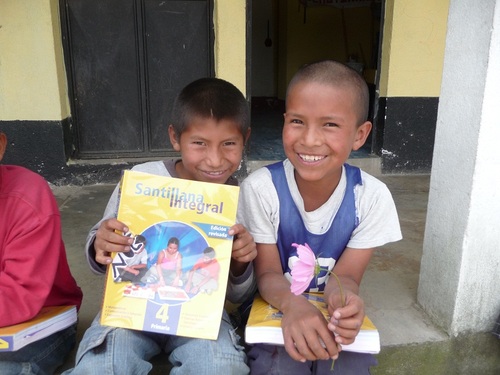 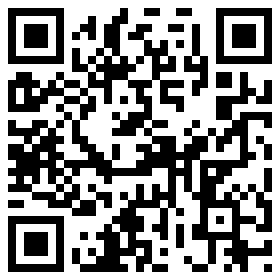 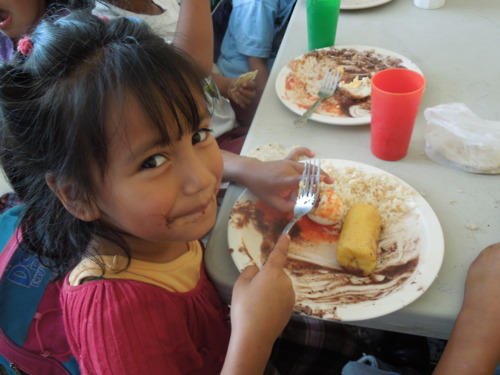 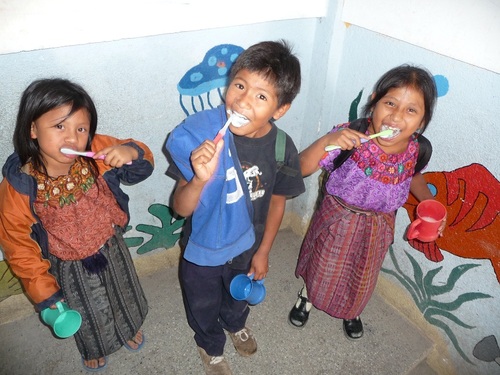 